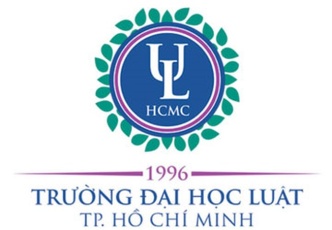 A. CÁC THÔNG TIN CHUNG1. Về thời gian làm bài, tài liệu được sử dụng khi làm bài thi- Thời gian làm bài: 90 phút- Tài liệu được sử dụng khi làm bài thi: Chỉ được sử dụng văn bản qui phạm pháp luật2. Các dạng câu hỏi thi chủ yếu- Câu hỏi lý thuyết- Câu hỏi nhận định đúng sai và giải thích- Câu hỏi tình huốngB. VĂN BẢN QUY PHÁP PHÁP LUẬT1. Luật Doanh nghiệp 20142. Luật Đầu tư 20143. Luật Cán bộ, công chức 2008 (Điều 20)4. Luật Viên chức 2010 (Điều 19)5. Luật phòng chống tham nhũng năm 20056. Nghị định 78/2015/NĐ-CP về “Đăng ký doanh nghiệp” ngày 14/09/20157. Nghị định 96/2015/NĐ-CP về “Quy định chi tiết một số điều của Luật Doanh nghiệp” ngày 19/10/2015C. NỘI DUNG HỆ THỐNGCHƯƠNG 1. NHỮNG VẤN ĐỀ CHUNG VỀ KINH DOANH VÀ CHỦ THỂ KINH DOANHI. Khái quát chung về kinh doanh và các loại hình chủ thể kinh doanh ở Việt Nam1.1. Khái niệm kinh doanh 1.2. Chủ thể kinh doanh- Các loại hình doanh nghiệp- HTX, liên hiệp HTX- Hộ kinh doanh 1.3. Khái niệm và đặc điểm của doanh nghiệp 1.4. Phân loại doanh nghiệp- Phân loại theo hình thức pháp lý - Phân loại theo chế độ trách nhiệm của chủ sở hữu- Phân loại theo tư cách pháp lý- Căn cứ vào nguồn vốn đầu tư, mục đích hoạt độngII. Thành lập và góp vốn vào doanh nghiệp theo Luật Doanh nghiệp 20142.1. Quyền thành lập, quản lý doanh nghiệp tư nhân và công ty- Khái niệm người thành lập, người quản lý doanh nghiệp - Chủ thể có quyền thành lập và quản lý doanh nghiệp - Chủ thể bị cấm thành lập và quản lý doanh nghiệp - Trường hợp bị hạn chế thành lập doanh nghiệp 2.2. Góp vốn vào doanh nghiệp theo Luật Doanh nghiệp 2014a. Khái niệm góp vốn b. Các đối tượng có quyền góp vốn, mua cổ phần, mua phần vốn góp vào công ty c. Tài sản góp vốn vào doanh nghiệp: - Các loại tài sản góp vốn- Định giá tài sản góp vốn- Chuyển quyền sở hữu đối với tài sản góp vốn- Phân biệt VĐL, vốn pháp định, và tài sản của công tyc. Ngành nghề đầu tư kinh doanh:- Ngành nghề cấm đầu tư kinh doanh - Ngành nghề đầu tư kinh doanh có điều kiện - Ngành nghề khác-  Lưu ý:  Thời điểm đáp ứng điều kiện kinh doanh đối với trường hợp kinh doanh ngành nghề đầu tư kinh doanh có điều kiện.-  Lưu ý: Quyền của Doanh nghiệp được tự do kinh doanh ngành nghề mà pháp luật không cấm. 2.3. Thủ tục thành lập và đăng ký kinh doanh theo Luật Doanh nghiệp 2014- Cơ quan đăng ký kinh doanh của doanh nghiệp- Hồ sơ đăng ký doanh nghiệp- Trình tự thủ tục - Điều kiện cấp Giấy chứng nhận ĐKDN - Thay đổi nội dung đăng ký kinh doanh 2.4. Quyền và nghĩa vụ của doanh nghiệpCHƯƠNG II. DOANH NGHIỆP TƯ NHÂN VÀ HỘ KINH DOANHI. Doanh nghiệp tư nhân1.1 Đặc điểm của doanh nghiệp tư nhâna. Là một loại hình doanh nghiệp b. Chế độ trách nhiệm c. Chủ sở hữu e. Tư cách pháp lý g. Khả năng huy động vốn 1.2. Quản lý doanh nghiệp tư nhân1.3. Quyền và nghĩa vụ của chủ doanh nghiệp tư nhânII. Hộ kinh doanh2.1 Đặc điểm của hộ kinh doanha. Không phải là loại hình doanh nghiệp b. Chủ sở hữu c. Chế độ trách nhiệmd. Tư cách pháp lýe. Khả năng huy động vống. Quy mô kinh doanh 2.2. Đăng ký hộ kinh doanhCHƯƠNG III. CÔNG TY HỢP DANH I. Đặc điểm công ty hợp danha. Chủ sở hữub. Chế độ trách nhiệm c. Tư cách pháp lýd Khả năng huy động vốnII. Quy chế thành viên công ty hợp danh2.1 Xác lập tư cách thành viêna. Góp vốn khi thành lậpb. Tiếp nhận thành viên mới c. Thừa kế d. Nhận chuyển nhượng 2.2 Chấm dứt tư cách thành viêna. Rút vốn b. Bị mất tích, bị hạn chế hoặc bị mất NLHVDSc. Bị khai trừ khỏi công ty 2.3. Quyền và nghĩa vụ của thành viênIII. Tài chính trong công ty3.1. Vấn đề góp vốn của thành viên3.2. Tài sản của công ty hợp danh3.3 Phân chia lợi nhuậnIV. Cơ cấu tổ chức quản lý3.1. Hội đồng thành viêna. Thành phầnb. Thẩm quyềnc. Cuộc họp hội đồng thành viên3.2 Giám đốc/ Tổng giám đốcCHƯƠNG IV. CÔNG TY TRÁCH NHIỆM HỮU HẠNI. Quy chế pháp lý về công ty trách nhiệm hữu hạn hai thành viên trở lên1.1.Đặc điểm công ty trách nhiệm hữu hạn hai thành viên trở lên a. Là một loại hình doanh nghiệpb.Tư cách pháp lýc. Chủ sở hữud. Chế độ trách nhiệme. Khả năng huy động vống. Khả năng chuyển nhượng vốn1.2. Vấn đề tài chính của công ty trách nhiệm hữu hạn hai thành viên trở lêna. Tăng giảm vốn điều lệ* Tăng vốn điều lệ - Tăng vốn góp của các thành viên hiện hữu trong công ty- Tiếp nhận vốn góp của thành viên mới* Giảm vốn điều lệ - Hoàn trả một phần vốn góp cho tất cả thành viên- Mua lại phần vốn góp - Vốn điều lệ không đuược thành viên thanh toán đủ và đúng hạn theo Điều 48 LDN 2014b. Chuyển nhượng phần vốn gópc. Yêu cầu công ty mua lại phần vốn gópd. Xử lý phần vốn góp trong một số trường hợp đặc biệt- Thừa kế phần vốn góp- Tặng cho phần vốn góp- Nhận trả nợ bằng phần vốn góp- Thành viên bị mất tích- Thành viên bị hạn chế hoặc bị mất NLHVDS- Thành viên bị tạm giam, bị kết án tù 1.3. Cơ cấu tổ chức quản lýa. Mô hình tổ chức quản lý- Mô hình có Ban kiểm soát- Mô hình không có Ban kiểm soátb. Hội đồng thành viên- Thành phần- Địa vị pháp lý- Thẩm quyền- Cuộc họp HĐTVc.Chủ tịch Hội đồng thành viênd.Giám đốc/Tổng giám đốc công tye. Ban kiểm soátII. Quy chế pháp lý về công ty trách nhiệm hữu hạn một thành viên 2.1. Đặc điểm của công ty trách nhiệm hữu hạn một thành viên2.2. Vấn đề tài chính của công ty trách nhiệm hữu hạn một thành viên2.3. Quy chế thành viên2.4. Cơ cấu tổ chức quản lýCHƯƠNG V. CÔNG TY CỔ PHẦNI. Đặc điểm công ty cổ phần a. VĐL được chia thành nhiều phần bằng nhaub.Chủ sở hữuc. Chế độ trách nhiệmd. Tính tự do chuyển nhượng của cổ phầne. Khả năng huy động vống. Tư cách pháp lýII. Quy chế cổ đông công ty cổ phần2.1. Cấu trúc cổ phần 2.2. Cổ phần phổ thông2.3. Cổ phần ưu đãia. Cổ phần ưu đãi biểu quyếtb. Cổ phần ưu đãi cổ tứcc. Cổ phần ưu đãi hoàn lạid. Cổ phần ưu đãi khác do Điều lệ công ty quy địnhIII. Các vấn đề tài chính của CTCP3.1. Huy động vốn cổ phần3.2. Các biện pháp huy động vốn khác3.3. Mua lại cổ phần theo yêu cầu của cổ đông3.4. Mua lại cổ phần theo quyết định của công tyIV. Cơ cấu tổ chức quản lý4.1. Mô hình tổ chức quản lýa. Mô hình 1b. Mô hình 24.2. Đại hội đồng cổ đônga. Thành phầnb. Thẩm quyềnc. Cuộc họp đại hội đồng cổ đông 4.3. Hội đồng quản trịa. Thành phầnb. Thẩm quyền: c. Cuộc họp hội đồng quản trị4.4. Giám đốc/ Tổng giám đốc4.5. Ban kiểm soátCHƯƠNG 6. TỔ CHỨC LẠI VÀ GIẢI THỂ DOANH NGHIỆPI. Các hình thức tổ chức lại doanh nghiệp1.1. Chia và tách doanh nghiệp1.2. Hợp nhất và sáp nhập doanh nghiệp1.3. Chuyển đổi doanh nghiệpII. Giải thể doanh nghiệp2.1. Khái niệm và đặc điểm2.2. Các trường hợp giải thể2.3. Điều kiện giải thể2.4. Thủ tục giải thể*   *   *D. BÀI TẬP CỦNG CỐ KIẾN THỨCGiảng viên hướng dẫn học viên làm một số nhận định và bài tập tình huống tại lớp